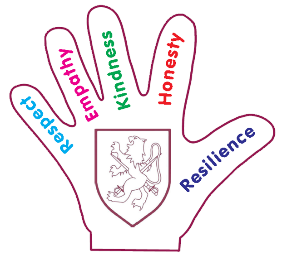 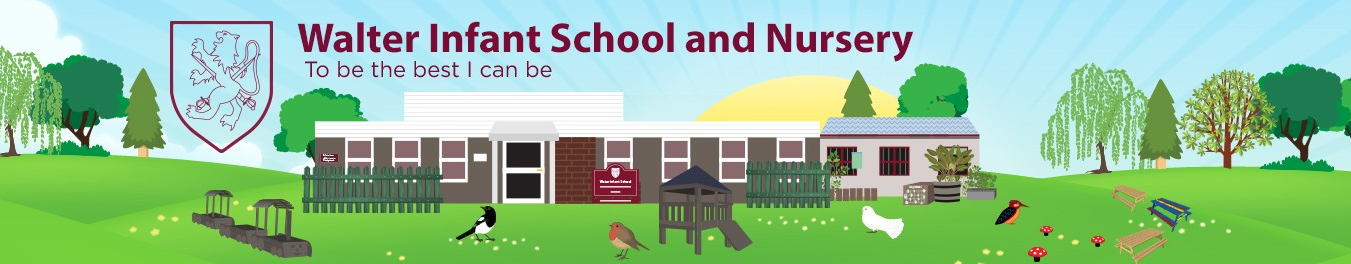 Foundation 2 - Spring Two Curriculum IntentFood 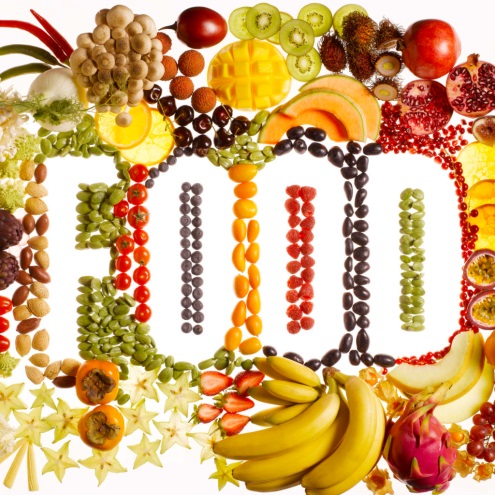 Walter ValuesArea of Learning KeySubject ConceptsSubject ConnectorsIntended Activities, Tasks and KnowledgePSHE and REIntended Additional Literacy Coverage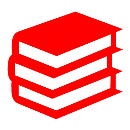 Intended Additional Mathematics Coverage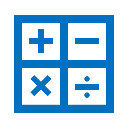 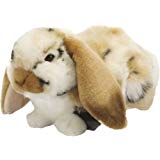 RespectRespecting others when talking about the different foods we eat in different cultures and our favourite food. 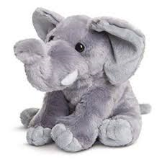 EmpathyShowing empathy when thinking about foods we like to eat and foods we might not be able to eat. 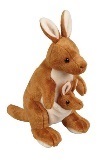 KindnessBeing kind to ourselves by keeping our bodies healthy.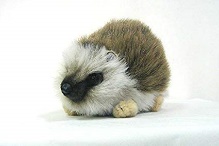 HonestySharing our favourite foods and remembering it’s ok to have different favourite foods to our friends. 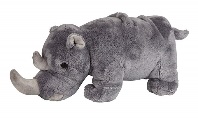 ResilienceDemonstrating resilience when using tools to prepare food and when trying new foods. LiteracyMathsREPSED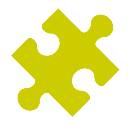 Understanding
the World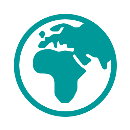 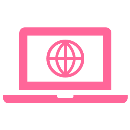 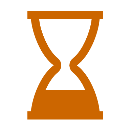 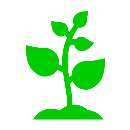 Physical Development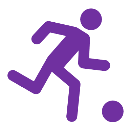 Communication
and Language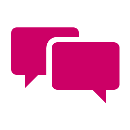 Expressive Arts
& Design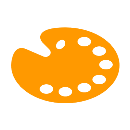 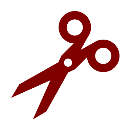 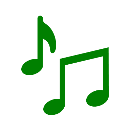 SubjectConnectorAs enquirers we are investigating different foods and where they come from. As designers we are preparing healthy foods.As scientists, we are learning about keeping ourselves healthy and clean. As enquirers we are learning about the Christian festival of Easter and how it is celebrated.As scientists we are finding out how food is grown.As artists we are exploring the work of great artists and being inspired to create our own artwork. Activity/Task/KnowledgeCurriculum CoverageTo prepare and taste healthy foods.To find out where food comes from and learn how foods grow.To learn about Guiseppe Arcimboldo’s paintings, creating own portraits in the same style.To learn about Shrove Tuesday and the Christian festival of Easter. To participate in yoga sessions.PD – Multi skills Activities, games and practices that are designed to challenge participants to learn a range of different skills and techniques. Jigsaw PSHEDiscovery REHealthy MeHealthy Body and MindKeeping CleanHealthy EatingStranger Danger Christianity – EasterWhat is Easter?How Easter is celebrated.The Runaway Pancake Exploring stories that are similar Retelling stories and innovating Writing simple sentences Supertato Writing labels/captions to describe story characters Write simple sentences about the story Handa’s SurpriseSequence the storyCreate story maps Use story map to write simple sentences about the story Number Finding one more or one less from a group of up to five objects, then ten objects Number recognitionOrdering numbers to twentyShape, space and measureSelects a particular named shape Ordering objects by weight (heaviest/lightest)Ordering and comparing height 